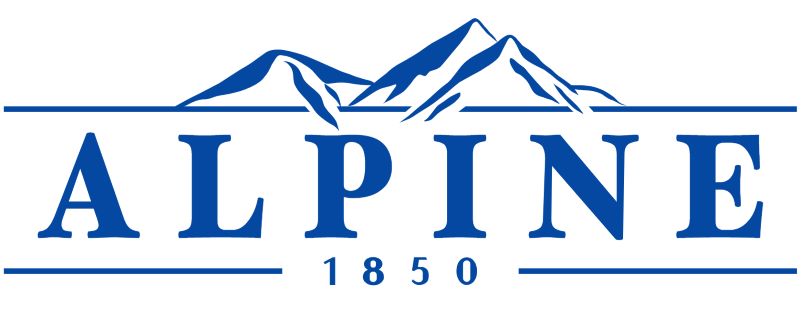 Alpine City (the “City”), located in Utah County and serving development within the City’s boundaries, intends to contract to prepare an impact fee facilities plan (IFFP) and impact fee analysis (IFA) related to public safety services. The Service Area for this analysis is the entire municipal boundaries. Notice is hereby given pursuant to the requirements of Utah Code Ann. 11-36a-501 and 503. You are hereby invited to provide information for the City to consider in the process of preparing, adopting, and implementing or amending the referenced documents. A public hearing will take place before adoption of the updated fees. 